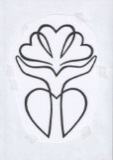 SzolnokiMustármag Római Katolikus Óvoda     5000 Szolnok, Templom út 8.           Tel:30/910-9136Tisztelt Óvodavezető!Alulírott, ………………………………..……..szülő, azzal a kéréssel fordulok Önhöz, hogy………………………………………….…nevűgyermekem (szül.idő:…………………………;anyja neve:…………………………) hiányzását20….év ………………-tól, …..…………..-ig engedélyezni szíveskedjék.Szolnok, ………………….		              .…………………………			        szülő aláírásaKelt,……………...                     …………………………..  óvodavezető aláírása